BMW
Corporate CommunicationsInformacja prasowa
Sierpień 2015
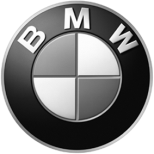 Światowa premiera filmu „Mission: Impossible – Rogue Nation” w wiedeńskiej Operze NarodowejBMW Group na czerwonym dywanie jako wyłączny partner samochodowyNajnowszy film akcji z legendarnej serii „Mission: Impossible” miał światową premierę w Wiedeńskiej Operze Narodowej. Jako wyłączny partner motoryzacyjny, BMW Group dostarczyła samochody dla floty VIP. I tak oto, pośród tłumu rozemocjonowanych fanów, obok megagwiazd miary Toma Cruise'a, Simona Pegga i Rebecki Fergusson oraz reżysera Christophera McQuarrie, na czerwonym dywanie stały BMW i3 oraz BMW i8.Nawiązując do wielkiego sukcesu, jakim była współpraca przy filmie „Mission: Impossible – Ghost Protocol” w roku 2011, BMW Group oddała do dyspozycji ekipy filmowców z Paramount Pictures i Skydance swoje samochody, motocykle i technologie, by stworzyć kolejny film „Mission: Impossible – Rogue Nation”.W najnowszej odsłonie przygód tajnego agenta Ethana Hunta (Tom Cruise) i jego ekipy Impossible Mission Force, pojazdy BMW Group wykorzystywane są w wielu scenach. Nowe BMW serii 7 demonstruje styl i elegancję na ulicach Wiednia, nowe BMW M3 ze swymi niesamowitymi możliwościami wyczynowymi oraz motocykl BMW S 1000 RR wykonują zapierające dech w piersiach popisy kaskaderskie w Maroku. W filmie występują także BMW X5 xDrive40e, pierwszy seryjny samochód hybrydowy plug-in tej marki, a także BMW 6 Cabrio.Ponadto w całym filmie co chwilę widać pracę i niesamowite możliwości innowacyjnego systemu łączącego w sieci informatycznej kierowcę, samochód i otoczenie, BMW ConnectedDrive. Kamery i inne systemy wsparcia kierowcy są wykorzystywane przez zespół agentów IMF.W przypadku pytań prosimy o kontakt z:Katarzyna Gospodarek, Corporate Communications ManagerTel.: +48 728 873 932, e-mail: katarzyna.gospodarek@bmw.plBMW GroupBMW Group, w której portfolio znajdują się marki BMW, MINI oraz Rolls-Royce, jest światowym liderem wśród producentów samochodów i motocykli segmentu premium. Oferuje również usługi finansowe, a także z zakresu mobilności. Firma posiada 30 zakładów produkcyjnych i montażowych w 14 państwach oraz ogólnoświatową sieć sprzedaży w ponad 140 krajach. W 2014 roku BMW Group sprzedała na całym świecie ok. 2,118 mln samochodów oraz 123 000 motocykli. W 2014 r. jej zysk przed opodatkowaniem wyniósł 8,71 mld euro przy dochodach 80,40 mld euro (dane za rok finansowy). Na dzień 31 grudnia 2014 r. globalne zatrudnienie sięgało 116 324 pracowników.Źródłem sukcesu BMW Group jest długofalowe planowanie oraz działanie w sposób odpowiedzialny. Ważną częścią strategii firmy jest zrównoważony rozwój w aspekcie społecznym i ochrony środowiska w całym łańcuchu dostaw, pełna odpowiedzialność za produkt oraz  zobowiązania na rzecz oszczędzania zasobów. Polityka ta stanowi integralną część strategii rozwoju przedsiębiorstwa.www.bmwgroup.com Facebook: http://www.facebook.com/BMWGroupTwitter: http://twitter.com/BMWGroupYouTube: http://www.youtube.com/BMWGroupviewGoogle+: http://googleplus.bmwgroup.com